HEALTH & SAFETY ENFORCEMENT SERVICE DELIVERY PLAN 2013/14ENVIRONMENTAL HEALTH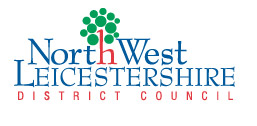 Produced in accordance with the Health & Safety Commission’s Guidance issued under Section 18 of the Health and Safety at Work etc Act 1974HEALTH & SAFETY ENFORCEMENT SERVICE PLAN 2013/14CONTENTSPAGE No1.	INTRODUCTION	22.	SERVICE AIMS AND PRIORITIES	23.	SERVICE SCOPE & DEMANDS	34.	SERVICE DELIVERY 2013/14	64.1	Targeted Inspections	64.2	Swimming Pool Sampling	74.3	Accident Investigations	84.4	Complaints about Health and Safety Failings	84.5	Advice to Business/Employees/Public	84.6	Notifications of Licensed Asbestos Removal Work	84.7	Notifications of Defects in Lifting Equipment	94.8	Licensing & Registration	94.9	Liaison with Other Organisations	94.10	Firework Safety – Voluntary Registration Scheme	94.11	Smoking Controls in all Enclosed Public Areas and Workplaces	95.	RESOURCES	105.1	Financial Allocation	105.2	Staffing Capacity	105.3	Staff Development	115.4	Issues for 2013/14	116.	REVIEW 2012/13	126.1	Performance Review against the Service Plan	12-14HEALTH AND SAFETY ENFORCEMENT SERVICE PLAN1.	INTRODUCTION	This Service Plan is an expression of this authority’s commitment to the development of the Health and Safety Service and is a requirement of the Health and Safety Commission (HSC) as the body that monitors and audits local authorities activities on health and safety enforcement. 	The format and content of this service plan incorporates mandatory guidance issued by the HSC under Section 18 of The Health and Safety at Work etc. Act 1974. This plan should be read in conjunction with the Environmental Health Team Plan 2013/142.	SERVICE AIMS, OBJECTIVES, SERVICE STANDARDS AND PRIORITIES2.1	Our MissionTogether with the Health and Safety Executive, our mission is to prevent death, injury and ill health to those at work and those affected by work activities.2.2	Service AimsTo work with others to protect people’s health and safety by ensuring risks in the workplace are managed properly.To protect the health and safety of the public and employees affected by work place activities enforced by the Local Authority in North West Leicestershire and to reduce accidents in the workplace through enforcement and education.2.3	Service Objectives2.3.1	To support the Government’s ‘Strategy for Workplace health and safety in Great 	Britain to 2010 and beyond’. This sets the following targets:To develop new ways to establish and maintain an effective health and safety culture in a changing economy, so that all employees take their responsibilities seriously, the workforce is fully involved and risks are properly managed;To do more to address the new and emerging work-related health issues;To achieve higher levels of recognition and respect for health and safety as an integral part of a modern, competitive business.2.3.2	To provide health and safety interventions that form part of the national strategy to 	reduce accidents, ill health and sickness absence through participation in national 	and local campaigns.2.4	Service StandardsAll service users can expect and will receive an efficient and professional response.Officers will identify themselves by name in all dealings with service users.Officers will carry identification cards and authorisations at all times.Service users will be informed of the name and telephone number of the officer who is responsible for dealing with their service request.All complaints will be responded to.The following initial response times to service requests can be expected by service users:-ImmediateFatalitiesSituations providing a risk of serious personal injury (this includes where the risk is one of traumatic (acute) injury and where the risk is from a long term health hazard which will ultimately contribute to damage to health).Within 3 DaysAll health and safety related complaints.Health and Safety InspectionsFollowing a health and safety inspection proprietors will receive a letter within 14 days.  The letter will contain details of how to make representations to the Environmental Health Team Leader - Safety.2.5	Link to Corporate Priorities	The work contained within this service plan contributes to the Councils priority of 	creating a ‘Safer and Healthier District’. The aim of the service is to ensure that 	employees feel safe and are healthy in their workplace.3.	SERVICE SCOPE & DEMANDS3.1	Scope of Service3.1.1	ProactiveParticipating in the HSE/LA partnership strategic programme (priority planning portfolio)Targeted inspections (includes health and safety inspections carried out at food businesses)Swimming pool water samplingBusiness Engagement ActivitiesAdvise event organisers regarding public safety issues at major outdoor events such as the Download Music Festival at Donington Park, Strawberry Fields Music Festival, Heather and the Fake Festival, Ashby de la Zouch3.1.2	ReactiveAccident investigationsComplaints about health and safety failuresAdvice and SupportNotifications for asbestos removalNotifications for defects on lifting equipmentComplaints about smoking shelters and other smoking related issuesConsultations with the Licensing team3.2	Service Planning & Demands on Service3.2.1	The enforcement of the Health and Safety at Work etc Act 1974 is split between 	Local Authorities and the Health and Safety Executive.  Local Authorities enforce 	health and safety in retail/wholesale premises (includes sale of a service), offices, 	hotels and leisure activities.  HSE enforce in manufacturing and processing 	industries, transport undertakings, health service and education.3.2.2	There are currently 1517 known premises at which this Local Authority are 	responsible for enforcing health and safety legislation. The previous recorded 	number in 2012/13 was 1400. Inspections have been carried out in 1006 of the 	above mentioned known premises and a risk rating has been assigned to them in 	accordance with the nationally recognised scheme. (LAC 67/2 (revision 3).3.2.3	Although records indicate that this proportion of premises have been inspected, 	undoubtedly, a high proportion of the premises will have changed ownership since 	many of the inspections would have been carried out ten or more years ago. There is 	no premises registration system within the UK to assist with planning health and 	safety interventions, hence the authority receives no notification of businesses as 	they open or cease trading. The Health and Safety Executive are aware of this. 	However, in order to improve the information held – in 2012 the authority carried out 	surveys of commercial premises within the town centres and at a number of business 	parks with a view to identifying previously unknown premises. In 2013 it is planned to 	access information held by other regulators such as the Health & Safety Executive, 	Leicestershire County Council Trading Standards and Leicestershire Fire Service.The profile of premises in the district on 1 April 2013 was:-3.2.4	Under Local Authority Circular LAC 67/2 (rev 3) the guidance requires local authorities to use both national planning priority information and local information to determine the key causes of serious workplace accidents, injuries and ill-health, and to develop intervention plans targeted to poorly performing businesses. The nature of the intervention appropriate to a premises will be primarily determined by the risk rating assigned to the premises. The table below illustrates the appropriate interventions with regard to premises risk.3.2.5	The LAC states that; ‘It is important that Las are able to justify any inspections they undertake and to confirm to the general Hampton principle of; “no inspection should take place without a reason”. Authorities are now required to consider the full range of interventions at their disposal for managing health & safety risks in their community, these are:Proactive interventionsPartnership workingMotivating senior managersSupply chainDesign and supplySector and industry wide initiativesWorking with those at riskEducation and awarenessInspection (restricted to category A premises and poor performers only)IntermediariesBest PracticeRecognising good performanceReactive interventionsIncident and ill-health investigationDealing with issues of concernThe number of businesses owned by ethnic minorities whose first language is not English has no significant impact on the service.3.3	Enforcement Policy	The Regulators Compliance Code produced by the Department for Business Enterprise & Regulatory Reform came into force on 6th April 2008. This provides a Statutory Code of Practice for Regulators. Officers within the Environmental Health Safety Team take into account the principles of good enforcement set out in the Code. The Compliance Code is currently under review with a new Code expected to be published in 2013.	An enforcement policy has been produced and approved by Members. This policy covers all environmental health regulatory functions, including the Health & Safety Enforcement Service.The current policy includes Health and Safety Commission (HSC) requirements and is in line with the Enforcement Concordat Principles of:Setting out standards for the level of service and performanceOpenness in providing clear information about the service providedHelpfulnessDealing effectively with complaintsProportionalityConsistencyThrough the Environmental Health Services work the Council will contribute to the principles of the HSC document “A strategy for workplace health & safety in  to 2010 and beyond”. This document has four key elements:Developing closer partnershipsHelping people to benefit from effective health & safety management and a sensible health & safety cultureFocussing on enforcing authorities’ core business and the right interventions where we are best placed to reduce workplace injury and ill healthCommunicating the vision4.	SERVICE DELIVERY 2013/2014	As a consequence of the new national guidance explained at paragraph 3.2.4 this 	authority intends carrying out a range of interventions within premises where the 	greatest health and safety risk within the district has been identified.4.1.1	Programmed Visits by Environmental Health Safety TeamProactive InspectionsAs explained at paragraph 3.2.4 only premises within risk category A and those considered to be a ‘poor performer’ are suitable for an inspection.The following table details the full inspection programme:Officers will also target any matters of imminent concern that appear to them in the course of a visit.4.1.2	National, Regional and Local Priority Intervention Programme	A topic based intervention programme has devised using both national 	planning priority information and local information. The following initiatives 	will be delivered:Residential Care Home Initiative Aim - To raise the awareness of duty holders of key health and safety risks and  	precautions affecting residents of care homes and to promote best practice to duty 	holdersRationale - The Leicestershire and Rutland Health and Safety Best Practice Group carried out a review of accidents reported throughout the county between 01/01/11 and 31/12/12. Residential care homes, as a business sector, had the highest number of accidents per 100 premises at 80. Scope – Pre-arranged visits will be made to each premises, focussing on the following health and safety risk areas: legionella, falls from windows, falls from bed (bedrails), handling residents, scalding and violence to staff.Warehousing and Workplace TransportAim - To raise the awareness of duty holders of key health and safety risks and  	precautions affecting warehouse operations and to promote best practice to duty 	holdersRationale - The Leicestershire and Rutland Health and Safety Best Practice Group carried out a review of accidents reported throughout the county between 01/01/11 and 31/12/12. Warehousing and distribution, as a business sector, had the second highest number of accidents per 100 premises at 39. Scope – Visits will be made to each premises with a focus place on workplace 	transport issues. Smaller warehousing operations will be the target group for this 	initiative.LegionellaAims – To raise awareness of the risks posed by Legionella and to ensure businesses are adequately assessing and controlling the risks.Rationale – Since the 2012 outbreaks of Legionnaires Disease in Edinburgh and Stoke-on-Trent in which there were approximately 120 cases and 4 deaths, Legionella has been identified as a national priority by the Health & Safety Executive.Scope – To send an educational leaflet out to medium risk premises such as garden centres, retailers of hot tubs/spa. To send a questionnaire and make a visit to some high risk premises such as those with cooling towers.Large Scale Public EventsAim - To raise the awareness of duty holders of key health and safety risks and  	precautions affecting employees and members of the public attending the event and 	to promote best practice to duty holdersRationale – North West Leicestershire hosts many large scale public events such as the Download Music Festival, Strawberry Fields Music Festival and a number of high profile motorsport events at Donington Park Motor Racing Circuit. For this reason. Leisure, as a business sector consistently has the highest number of accidents reported to this authority each year.Scope – To actively participate in the planning of the Download and Strawberry Fields music festivals by attending multi-agency planning meetings and providing advice and guidance on the event management plans. To attend both music events and address any matters of concern identified.In addition the following services are provided by the Environmental Health, Safety team:4.2	Swimming Pool SamplingCouncil policy “to carry out routine sampling of swimming pools and spa pools within the district which may be used by the public”.There are 11 premises within the district where a privately owned swimming pool and/or spa pool is located.  Samples from each of these premises are scheduled to be taken between 2 and 4 times a year.  The samples taken are submitted to the HPA Food, Water and Environment Laboratories at Good Hope hospital, .  The Authority is provided with a sampling allocation which currently enables 2 samples per pool to be examined free of charge. In addition an enhanced level of sampling of pool water will be undertaken at a number of sites for a charge.	Reactive Interventions4.3	Accident InvestigationsCouncil policy “to investigate accidents notified under the requirements of the Reporting of Injuries, Diseases and Dangerous Occurrences Regulations 1995 which meet the selection criteria laid down within LAC 22/13 and internal procedure note PNHS 2.0: Accident InvestigationsIn deciding which accidents to investigate regard shall be had to the severity and scale of actual harm, the seriousness of any potential breach of the law and previous history of the duty holder.Generally, the following categories of accident will be investigated:All fatalities arising out of work activities;Certain incidents reportable under RIDDOR namely – defined major injuries, diseases and dangerous occurrences related to the severity of the outcome;All RIDDOR incidents where there is likely to have been a serious breach of health and safety law.4.4	Complaints about Health and Safety FailingsCouncil policy “To investigate all complaints made about health and safety practices/conditions and to advise all complainants of the outcome”.Complaints fall into three broad categories:Complaints about unsafe working conditions or practicesComplaints about welfare related issues i.e. working hours, breaks, temperatureComplaints about lack of suitable training, supervision or instruction of employees4.5	Advice to Business/Employees/PublicCouncil policy “to provide advice on health and safety to business, employees and the public”.The Leicester and Leicestershire Better Business For All Partnership was formed in 2011.  The overriding objective of the Partnership is to improve engagement with local businesses and provide them with advice and guidance to assist in reducing the burden of regulation on business. 4.6	Notifications of Licensed Asbestos Removal WorkCouncil policy “to assess all Licensed Asbestos Removal Notifications and visit site to check method of work and compliance with law”.The Team receives notifications of licensed asbestos removal work which is to be carried out in Local Authority enforced premises.  Due to the serious risk arising from exposure to asbestos dust during asbestos removal or repair all such works need to be assessed and visited.4.7	Notifications of Defects in Lifting EquipmentCouncil policy “all notifications of defects in lifting equipment will be investigated”.The Team receives notifications from insurance and engineering companies regarding defects requiring repairs in forklift trucks, lifts and other lifting equipment.  These require investigation to check that companies have carried out these repairs to remove any risk to health and safety.4.8	Licensing & RegistrationThe Team is involved in registering premises and individuals performing electrolysis, ear piercing, acupuncture and tattooing.  The Team will comment on the arrangements relating to public safety on any new and variation premises licence applications received under the Licensing Act 2003.Under the Gambling Act 2005 the team are consulted by the Licensing team on applications received. 4.9	Liaison with Other OrganisationsThe Council is represented on the following groups:-External groups:Leicester, Leicestershire and Rutland CIEH Health and Safety Best Practice GroupLeicester, Leicestershire and Rutland CIEH Managers GroupLeicester, Leicestershire Regulatory Services PartnershipDownload Festival Event Planning GroupStrawberry Fields Festival Event Planning GroupInternal groups:Business CAT4.10	Firework Safety – Voluntary Registration SchemeFirework displays and bonfire events can present an acceptable risk to the public if not organised and managed effectively. A voluntary registration scheme was devised in 2012 and will be offered again in 2013. Any event organiser can voluntarily register their event and will receive free health and safety support and advice from a member of the Safety Team.4.11	Smoking Controls in all Enclosed Public Areas and Workplaces	The ban on smoking in workplaces and all enclosed public places came into force on July 1st 2007.  This legislation is enforced by Environmental Health Officers and Licensing Enforcement Officers.  Enforcement and Advisory work will continue during 2013/14.5.	RESOURCES5.1	Financial AllocationThe budget for the provision of the health and safety enforcement service is £135,7685.2	Staffing CapacityIt is the Council’s policy to authorise officers appropriately as per their qualifications and experience. All Officers have been authorised as per internal procedure PN5.0: Authorisation of Officers.5.2.1	The details of the staffing levels in the Team are as follows:-	Environmental Health Team Manager – The post holder has responsibility for health and safety enforcement, food safety and licensing and is fully authorised under the Health and Safety at Work etc Act 1974. Health and Safety related work = 0.1 FTE – Non operational	Environmental Health Team Leader – The post holder supervises the work of the health and safety and food teams.  The post holder is fully authorised under the Health and Safety at Work etc Act 1974. Health and Safety related work = 0.3 FTEEnvironmental Health Officer – The post holder carries out duties under the Health and Safety at Work etc. Act 1974 in addition to food safety duties. The post holder is fully authorised under the Health and Safety at Work etc Act 1974. Health and Safety related work = 0.4 FTEEnvironmental Health Officer – The post holder carries out duties under the Health and Safety at Work etc. Act 1974 in addition to food safety duties. The post holder is fully authorised under the Health and Safety at Work etc Act 1974. Health and Safety related work = 0.2 FTEEnvironmental Health Officer – The post holder carries out duties under the Health and Safety at Work etc. Act 1974 in addition to food safety duties. The post holder is fully authorised under the Health and Safety at Work etc Act 1974. Health and Safety related work = 0.2 FTEHealth & Safety Compliance Officer (Part time) – VacantEnvironmental Health Technician– The post holder carries out limited duties under the Health and Safety at Work etc. Act 1974 = 0.1 FTEEnvironmental Health Technical Assistant - The post holder is currently seconded to the licensing team. The post remains vacantEnvironmental Health Technical Assistant (Part time) - Vacant	Technical Administrator – The post holder provides support to the Team. Health and Safety related work = 0.2 FTESenior Technical Administrator - The post holder provides support to the Team. Health and Safety related work = 0.1 FTE5.3	Staff DevelopmentThe Environmental Health Team has embraced the principles of the Best Employee Experience (B.E.E) Project. The individual Performance Appraisal and Development Scheme (PADS) is a key element of North West Leicestershire District Councils performance management framework. An individual’s generic training needs are identified through this process. In addition the RDNA Tool is used to identify an individual’s technical based training needs.Training courses on specific health and safety subjects are frequently hosted and run by the Leicester, Leicestershire and Rutland CIEH Health and Safety Best Practice Group.  Key areas for training this year will be collated by each local authority and reported to the County group to form a training plan. 5.4	Issues for 2013/14To further develop partnership working with members of the Leicester and Leicestershire Regulatory Services PartnershipTo further embed the Primary Authority principals into the proactive and reactive work undertaken.To review the premises listed on the IDOX UNI-form database and undertake works to ensure its accuracy and completeness. To trial a data exchange protocol with other regulators.To increase the level of support and advice provided to businesses by promoting the Better Business For All Business single contact number.To further develop the methods of engagement and consultation with businesses by linking with the work undertaken by the Leicester Leicestershire Enterprise Partnership (LLEP) through the Better Business For All Programme.6.	REVIEW 2012/20136.1	Performance Review Against the Service Plan6.1.1	Programmed InspectionsEach of the 4 businesses categorised as high risk received a full health and safety inspection. All 4 businesses improved the level of compliance with health and safety law and are now categorised as medium risk.6.1.2	Topic Based InterventionsBeauty Sector InitiativeA telephone survey of 5 Beauty premises was carried out.  4 businesses were found to be carrying out ear piercing without the required registration. Of the 4 businesses, 2 now hold the required registration with the other 2 businesses making a decision to stop the ear piercing part of their business. Event Safety InitiativeAn event safety guide was devised intended for use by organisers of small public events. Officers attended multi agency planning events for the Download, Strawberry Fields and Fake music festivals. In addition Officers worked with the event organisers in the drafting and shaping of the event management documentation and attended all 3 of the music events.Asbestos InitiativeAn Asbestos advice letter was circulated to 55 businesses all trading on small industrial estates within the district, to increase awareness about asbestos and the duty to manage it safely.  The advice letter was also made available on the Council website and a press release issued.Firework Safety Initiative – voluntary registration schemeA voluntary registration scheme was introduced whereby a business registers their event and receives safety advice and guidance from an Inspector. Despite promoting the scheme with businesses both face to face during visits and by telephone, only 2 businesses chose to use this scheme.Gas safety at food establishmentsHealth and safety interventions were carried out at food establishments in 2011 and 2012 focusing on gas safety. A number of business inspected previously were revisited to verify that the required works had been undertaken.6.1.3	Swimming Pool Sampling6.1.4	Accident InvestigationsIt was estimated that between 100 and 120 reportable incidents/diseases/dangerous occurrences would be reported.	6.1.5	Complaints about Health and Safety Failings	It was estimated that the Team would receive in the range of 25-35 complaints.	6.1.6	Advice to Business/Employees/Public	The Team gave health and safety advice over the telephone to a considerable number of businesses. The total number of calls is not recorded.6.1.7	Notifications of Licensed Asbestos Removal Work	It was estimated that the team would receive up to 5 notifications.6.1.8	Notification of Defects in Lifting Equipment	It was estimated that the Section would receive up to 5 notifications. 6.1.9	Registrations issued for premises/individuals for performing electrolysis, ear piercing, acupuncture and tattooing6.1.10	Licensing ApplicationsOfficers from the Safety Team were involved in providing responding to new applications and application to vary existing licences. Some applications resulted in a representation to the Licensing Authority as the Responsible Authority on the issue of public safety.6.1.11	Enforcement Action	Compliance with health and safety law increased as a result of the provision of advice and support and enforcement actions. The following enforcement actions were taken:	 0 Prohibition Notices were served.	 1 Improvement Notices were served.	 0 Conviction for offences under Health and Safety at Work etc Act 1974. CategoryNumberInspection FrequencyA (Highest risk)9Inspection not less than once every yearB180Intervention not less than once every 18 monthsB2310Inspection / Intervention  - Intervention frequency not specifiedC (lowest risk)604Inspection / Intervention  - Intervention frequency not specifiedNever received an inspection-UnratedApproximately 514Not suitable for inspection – Intervention frequency not specifiedTotalApproximately 1517Category ASuitable for proactive inspection – Identify the risk and consider the use of all interventions to address thatCategory BNot suitable for proactive inspection unless identified as a poor performer – identify the risk and consider how it might be addressed using a range of interventionsCategory CUse reactive interventions onlyRiskCategoryintervention2013/14Due inspectionsA (High)Full inspection9Poor PerformerInspection102010/112011/122012/13Swimming/Spa Pool water samples  - Total336122157% unsatisfactory27% (90)4% (5)11% (17)2010/112011/122012/13Workplace incidents/diseases/dangerous occurrences reported to Team  - Total176160136Number investigated615110Number related to activities at Donington Park Motor Racing Circuit1435532010/112011/122012/13Complaints about H&S failings  - Total3524362010/112011/122012/13H&S requests for advice resulting in research or visit4436192010/112011/122012/13Asbestos Removal  - Total notifications0412010/112011/122012/13Defects in Lifting Equipment – Total notifications0112010/112011/122012/13Registrations issued825  (Premises: 10 Persons 15)18 (Premises 6 Persons 12)2010/112011/122012/13Total variation / new applications (LA2003) result in a in research or a representation being made203530 (15 new / 15 variation)